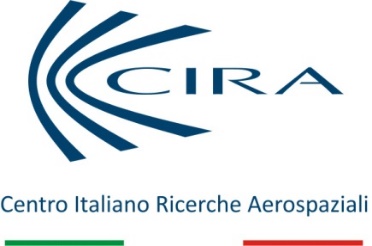 IN VISITA AL CIRA IL SOTTOSEGRETARIO DI STATO ALLA DIFESA, ON. GIOACCHINO ALFANO11 Marzo 2016Oggi il Sottosegretario di Stato alla Difesa, On. Gioacchino Alfano, è stato ospite del Centro Italiano Ricerche Aerospaziali.A riceverlo il Presidente del Centro, Luigi Carrino, e il Direttore Generale, Mario Cosmo, che gli hanno illustrato le principali competenze e capacità scientifiche e tecnologiche del Centro, soffermandosi in particolare sulla lunga tradizione di collaborazioni che unisce il CIRA e la Difesa, sulle attività e i progetti derivanti dalla sottoscrizione di accordi con lo Stato Maggiore dell’Aeronautica, con l’Accademia di Pozzuoli, ma anche con l’European Defence Agency e il Dipartimento della Difesa americano. Tra i progetti di ricerca più significativi quelli relativi ai sistemi aerei pilotati da remoto, allo sviluppo e test in volo di un velivolo sperimentale in regime ipersonico, allo sviluppo dei futuri velivoli di trasporto spaziale.“La visita del Sottosegretario Alfano, dopo quella del Ministro Pinotti, suggella l’ottimo rapporto esistente tra CIRA e Ministero della Difesa. L’On. Alfano ha rinnovato la sua attenzione verso il CIRA, che considera uno dei principali motori di ricerca e sviluppo per l’aeronautica e lo spazio da valorizzare al meglio in un’ottica duale. Sono particolarmente grato al Sottosegretario per aver avuto parole di apprezzamento per lo sforzo del CIRA volto a rendere più efficaci i rapporti col sistema delle imprese e a potenziare il suo ruolo di promotore dello sviluppo” - ha dichiarato il Presidente del CIRA, Luigi CarrinoAll’incontro sono intervenuti anche il Segretario Generale dell’AIAD, Carlo Festucci, l’Assessore alle Attività Produttive della Regione Campania, Amedeo Lepore e il Presidente dell’A.S.I. (Area Sviluppo Industriale) di Caserta, Raffaella Pignetti.“Il CIRA è al tempo stesso una fucina di idee, di progetti e di alta tecnologia, e soprattutto un attrattore ed un fertilizzatore. Può rappresentare   quella connessione tra ricerca, innovazione e impresa che occorre alla nostra regione per affermare un sistema di livello internazionale” – ha dichiarato l'assessore regionale alle Attività Produttive, Amedeo Lepore - “L' obiettivo è quello di unire questa altissima capacità di ricerca e di specializzazione con il mondo della produzione. La Giunta Regionale intende realizzare un polo dell'aerospazio come settore di punta della  prossima programmazione dei fondi europei e nazionali, all'interno delle 4 A della strategia regionale , Automotive, Aerospazio, Agroalimentare, Abbigliamento”.   A conclusione dell’incontro, il Presidente Carrino ha accompagnato il Sottosegretario a visitare le principali infrastrutture di prova e di ricerca che rappresentano il fiore all’occhiello del Centro: il Plasma Wind Tunnel, che la settimana scorsa ha ripreso la sua piena operatività, l’Icing Wind Tunnel, i Laboratori di Qualifica Spaziale e di Strutture e Materiali innovativi.Al termine della visita il Sottosegretario ha espresso un vivissimo apprezzamento per la specificità delle struttura del Polo che costituisce, ha aggiunto, una eccellenza unica in Italia e in Europa nel settore aerospaziale. Al termine del breve intervento, il Sottosegretario, ha aggiunto: “sulla scia positiva del CIRA tutto il Distretto Aerospaziale della Campania dovrà proporsi maggiormente al livello nazionale per unire ricerca sviluppo e crescere ulteriormente, con l'aiuto del territorio e delle Istituzioni locali e nazionali, cercando di attingere maggiormente ai fondi europei”.Per ulteriori informazioni contattare:Maria Pia AmelioCIRA, Relazioni Istituzionali e Comunicazionetel. 0823 623121fax 0823 623328m.amelio@cira.it